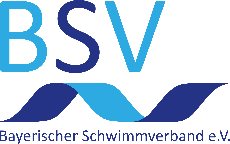 gültig ab 01.10.2021Ich überweise den Betrag nach Rechnungsstellung auf das Konto des Bayerischen Schwimmverbandes e.V.Datenschutzklausel: Wenn Sie uns dieses Formular zusenden, werden Ihre damit übermittelten Daten zur Bearbeitung Ihrer Bestellung gespeichert. Die Speicherung erfolgt zur Erfüllung eines Vertrages und im Rahmen der gesetzlichen Verpflichtungen gemäß Artikel 6 Abs. 1 lit. b) und c) DSGVO.
Unsere Datenschutzerklärung finden Sie unter: https://www.bayerischer-schwimmverband.de/datenschutz	
Bitte zurücksenden an: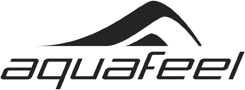 Bayerischer Schwimmverband e.V.
Georg-Brauchle-Ring 93, 80992 München 
info@bayerischer-schwimmverband.de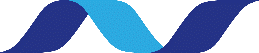 ArtikelStückpreis in €BestellmengeGesamtpreis in €Seepferdchen - Urkunde0,59Seepferdchen – Easy On (lasergeschnitten mit Bügelschicht)0,98Deutsches Schwimmabzeichen - Urkunde0,83Deutsches Schwimmabzeichen -  Bronze -Easy  On (Las. m. Bügelschicht)0,98Deutsches Schwimmabzeichen -  Silber -Easy  On (Las. m. Bügelschicht)0,98Deutsches Schwimmabzeichen -  Gold -Easy  On (Las. m. Bügelschicht)0,98Deutsches Schwimmabzeichen -  Webabzeichen Bronze0,83Deutsches Schwimmabzeichen -  Webabzeichen Silber0,83Deutsches Schwimmabzeichen -  Webabzeichen Gold0,83Deutsches Schwimmabzeichen -  Nadel Bronze0,83Deutsches Schwimmabzeichen -  Nadel Silber0,83Deutsches Schwimmabzeichen -  Nadel Gold0,83DLSP – Abzeichen „Hai“ Aufnäher0,98DLSP – Abzeichen „Silber“ Aufnäher0,98DLSP – Abzeichen „Gold“ Aufnäher0,98Deutscher Leistungsschwimmpass – Urkunde0,98Seehund Trixi - Urkunde0,59Seehund Trixi - Easy On (lasergeschnitten mit Bügelschicht)0,98Ausdauer-Schwimmabzeichen Urkunde Stufe0,98	- Stufe 1  BSV Ausdauer- Schwimmabzeichen0,98	- Stufe 2 BSV Ausdauer- Schwimmabzeichen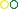 0,98	- Stufe 3 BSV Ausdauer- Schwimmabzeichen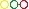 0,98	- Stufe 4 BSV Ausdauer- Schwimmabzeichen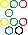 0,98	- Stufe 5 BSV Ausdauer- Schwimmabzeichen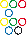 0,98Versandkostenanteil:2,94Gesamtbetrag:Verein/Schule:Name:Vorname:Straße:PLZ/Ort:Email:Datum:Unterschrift: